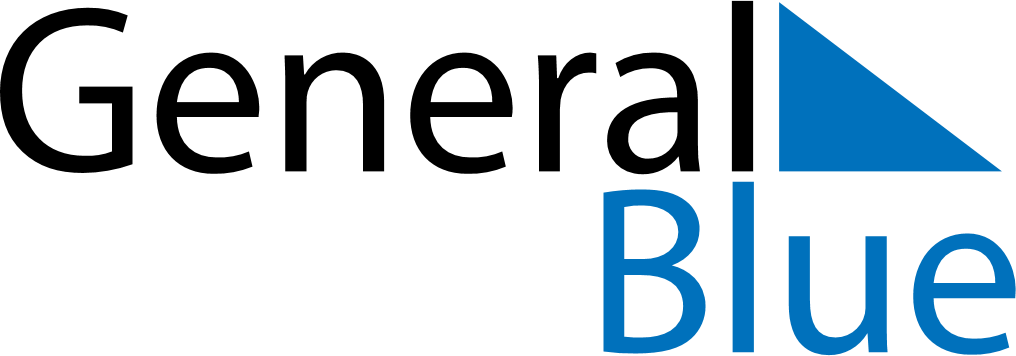 February 2018February 2018February 2018February 2018NorwayNorwayNorwayMondayTuesdayWednesdayThursdayFridaySaturdaySaturdaySunday1233456789101011Carnival
Mother’s Day12131415161717181920212223242425262728